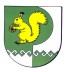 от «29» апреля 2014 г. № 309О внесении изменений в постановление Администрации
Моркинского муниципального района от 31 октября 2013 г. № 1023Руководствуясь постановлением администрации муниципального образования «Моркинский муниципальный район» от 11 июля 2013г. № 568 (с изменениями от 3 сентября 2013г. №843) «Об утверждении Порядка разработки и реализации и оценки эффективности муниципальных программ муниципального образования «Моркинский муниципальный район», Администрация Моркинского муниципального района постановляет:1. Внести в муниципальную программу «Развитие образования и повышение эффективности реализации молодежной политики» на 2014 - 2018 годы» утвержденную постановлением Администрации Моркинского муниципального района от 31 октября 2013 г. № 1023 следующие изменения:а)	Раздел «Объем бюджетных ассигнований муниципальной программы» паспорта программы изложить в следующей редакции:Объем бюджетных ассигнований составит: 1085985,2 тыс. руб. в том числегод - 216431,7 тыс. рублейгод - 213848,5 тыс. рублейгод - 215473,5 тыс. рублейгод -217617,7 тыс. рублейгод -222613,8 тыс. рублей в том числе:за счет средств консолидированного бюджета муниципального образования «Моркинский муниципальный район» (при условии выделения средств) - 1006585,2 тыс. рублей:год- 200731,7 тыс. рублейгод- 198148,5 тыс. рублейгод - 199473,5 тыс. рублейгод - 201617,7 тыс. рублейгод- 206613,8 тыс. рублейза счет средств внебюджетных источниковфинансирования (при условии выделениясредств из внебюджетных источников) -8 233,2 тыс. рублей, в том числе:год - 15700,0 тыс. рублейгод - 15700,0 тыс. рублейгод - 16000,0 тыс. рублейгод - 16000,0 тыс. рублейгод - 16000,0 тыс. рублей».б)	Таблицу №4 программы «Ресурсное обеспечение реализации муниципальной программы Моркинского района «Развитие образования и повышения эффективности деятельности молодежной политики» на 2014- 2018 годы» за счет средств муниципального бюджета» изложить в новой редакции согласно приложению №1;в)	Приложение №2 к программе «Ресурсное обеспечение реализации	муниципальной подпрограммы «Развитие	дошкольногообразования на 2014-2018 годы» в муниципальном образовании «Моркинский муниципальный район» изложить в новой редакции согласно приложению №2;г)	В Приложении № 3 к программе Таблицу №4 «Ресурсноеобеспечение	реализации	муниципальной	программы	за	счет	средствбюджета	муниципального	образования	«Моркинский	муниципальныйрайон» изложить в новой редакции согласно приложению №3»;д)	В Приложении № 4 к программе Таблицу №4 «Ресурсноеобеспечение	реализации	муниципальной	программы	за	счет	средствбюджета	муниципального	образования	«Моркинский	муниципальныйрайон» изложить в новой редакции согласно приложению №4»;е)	В Приложении	5 к программе Таблицу	№4 «Ресурсноеобеспечение	реализации	муниципальной	программы	за	счет	средствбюджета	муниципального	образования	«Моркинский	муниципальныйрайон» изложить в новой редакции согласно приложению №5».2.	Контроль за	исполнением	настоящего	постановлениявозложить на заместителя Главы Администрации Моркинского муниципального района Тихонову А.М. Глава Администрации      Моркинского муниципального района                                      С. ГригорьевПриложение №1 к постановлению администрации Моркинского муниципального района от 29 апреля 2014 г. № 309Таблица 4Ресурсное обеспечениереализации муниципальной программы Моркинского района «Развитие образованияи повышения эффективности деятельности молодежной политики» на 2014-2018 годыза счет средств муниципального бюджетаПриложение №2 к постановлению администрации Моркинского муниципального района от 29 апреля 2014 г. № 309Таблица 4Ресурсное обеспечение реализации муниципальной подпрограммы «Развитие дошкольного образования на 2014-2018годы в муниципальном образовании «Моркинский муниципальный район»Приложение №3 к постановлению администрации Моркинского муниципального района от 29 апреля 2014 г. № 309Таблица 4Ресурсное обеспечениереализации муниципальной программы Моркинского района «Развитие образования и повышения эффективности деятельности молодежной политики» на 2014-2018 годыза счет средств муниципального бюджетаТаблица 5Прогнозная оценка расходов на реализацию целей муниципальной программы* Под обеспечением реализации муниципальной программы понимается деятельность, не направленная на реализацию ведомственных целевых программ, основных мероприятий подпрограмм.Приложение №4 к постановлению администрации Моркинского муниципального района от 29 апреля 2014 г. № 309Таблица 4Ресурсное обеспечение реализации муниципальной программы за счет средств бюджета муниципального образования «Моркинский муниципальный район»Таблица 5Прогнозная оценка расходов на реализацию целей муниципальной программы<*> При условии выделения средств.Приложение №5 к постановлению администрации Моркинского муниципального района от 29 апреля 2014 г. № 309Таблица №4Ресурсное обеспечение реализации муниципальной программы за счет средств бюджета муниципального образования «Моркинский муниципальный район»Таблица 5Прогнозная оценка расходов на реализацию целей муниципальной программыМОРКО МУНИЦИПАЛЬНЫЙ  РАЙОН АДМИНИСТРАЦИЙПУНЧАЛАДМИНИСТРАЦИЯМОРКИНСКОГО МУНИЦИПАЛЬНОГО  РАЙОНАПОСТАНОВЛЕНИЕНаименование муниципальной программы, подпрограммы, МЦП, основного мероприятияОтветственныйисполнительКод бюджетной классификацииРасходы (тыс. руб.) по годамРасходы (тыс. руб.) по годамРасходы (тыс. руб.) по годамРасходы (тыс. руб.) по годамРасходы (тыс. руб.) по годамНаименование муниципальной программы, подпрограммы, МЦП, основного мероприятияОтветственныйисполнительКод бюджетной классификации20142015201620172018Муниципальнаяпрограмма«Развитие образования и повышениеэффективности реализации молодежной политики» на 2014-2018Отдел образованияадминистрациимуниципальногообразования«Моркинскиймуниципальныйрайон»301485,3276581,0277674,9280774,4285828,9Подпрограмма1«Развитие образования МО «Моркинский муниципальный район» на 2014-2018 годыГригорьева Л.С. завсектором отделаобразования«Моркинскиймуниципальныйрайон»Всего256314,0226108,0227254,0201617.7206613,8Основноемероприятие1.01Обеспечение деятельности муниципальных общеобразовательных учреждений9740702011298361197407020112983612 51119,0172,045393,098.044770,062.053909,5689.058353,6689.0Основноемероприятие1.02Обеспечениегосударственных гарантий прав граждан на получение общедоступного и бесплатного начального общего, основного общего, среднего (полного) общего образования, а также дополнительного образования в общеобразовательных учреждениях97407020117009611168365,0146925,0148505.0111848,0111848.0Основноемероприятие1.03Осуществление государственных полномочий по предоставлению бесплатного питания для учащихся из многодетных семей974070201370116113426.03186,03220,02911,02920.0Основноемероприятие1.04Осуществление государственных полномочий по предоставлению мер социальной поддержки по оплате жилищно- коммунальных услуг9740702011701032114081.013114,013276.012752.012752.0Основноемероприятие1.05Осуществление государственных полномочий по воспитанию и обучению детей-инвалидов на дому и выплате компенсации затрат родителей на эти цел и97407020117019611970.0902,0912.0827,0827.0Основноемероприятие1.06Осуществление государственных полномочий по предоставлению мер социальной поддержки детей-сирот, детей, оставшихся без попечения родителей и лицам из их числа97410040115260313 97410040111001313 9741004011740031397410040117012313 97410040117013313270.0198.011466.0106.0 42.0299.0184.010663.099.039.0314.0186.010778,0100,0 39.0173.0297.011460.090.071.0176.0297.01146.090.071.0Основноемероприятие1.07Капитальный и текущий ремонт вобщеобразовательных учреждениях97407020112985612000230.0230.0Основное мероприятие 1.08Обеспечение комплексной безопасности общеобразовательных учреждений974070201129856120001886.41886.4Основноемероприятие1.09Совершенствование ресурсного обеспечения учреждений дополнительного образования детей974070201129876116028,05206,05092,04022,04464,0Основноемероприятие1.1Повышение кадрового потенциала отрасли97407020112985612172.098.062.0402.0500.0Основное мероприятие 1.11Развитие системы поддержки одаренных детейОсновноемероприятие1.12Изменение школьной инфраструктурыОсновноемероприятие1.13Создание условий для информатизации общего образованияОсновное мероприятие 1.14Формирование здоровье сберегающей образовательной средыПодпрограмма 2Развитие дошкольного образования на 2014- 2018 годы вДмитриева Д.Х.. ведущий специалист РМЦВсего32638.039575.039696.024565.024565.0муниципальном образовании «Моркинский муниципальный район»2.00Расходы на обеспечение деятельности дошкольных образовательных учреждений974070101229925652.04860,04620.0Основноемероприятие2.00Осуществлениегосударственныхполномочий пообеспечениюгосударственных гарантий реализации прав на получение общедоступного и бесплатного дошкольного образования вмуниципальныхдошкольныхобразовательныхорганизациях9740701012708661125762.033613.033974.020805.020805.0Основноемероприятие2.01Расширение и модернизация сети дошкольных учреждений обеспечение доступное и до школьного образования97407010122982611200.0200.0Основное мероприятие 2.02Улучшение качественного состава кадров и повышение профессионального уровня педагогических работников9740701012298261166.066.0Основноемероприятие2.03Укрепление материально- технической базы974070101229926111 750.01750.0ОсновноеПоддержка лучших9740701012299261125,025.0мероприятие2.04дошкольных образовательных организаций и лучших педагогов (гранты и денежные поощрения, республиканские и муниципальные конкурсы)Основноемероприятие2.05Совершенствование ресурсного обеспечения учреждений дошкольного образования97407010122992612672.0672.0Основное мероприятие 2.06Расходы по осуществлению государственных полномочий по предоставлению мер социальной поддержки по оплате жилья и коммунальных услуг отдельным категориям граждан,  работающих и проживающих в сельской местности974070101270103211224,01102,01102.01047.01047,0Подпрограмма 3Школьное питание на 2014-2018 годы по МО «Моркинский муниципальный район»Иванова И.В., технолог по питанию отдела образованияВсего0001150.01200.0Основное мероприятие 3.01Приведение в соответствии с современными требованиями организации школьного питания материально- технической базы школьных столовых974070201129856110001150.01200.0Основное мероприятие 3.02Снижение количествашкольников, имеющих заболеванияпищеварительнойсистемыОсновноемероприятие3.03Повышение квалификации работников пищеблока на базе региональной стажировочной площадкиОсновноемероприятие3.04Обеспечение учащихся общеобразовательных учреждений молоком или бесплатным горячим молочным завтраком младшего и среднего звенаОсновноемероприятие3.05Ежегодная поверка измерительных приборов и гирьПодпрограмма4Жилье для молодой семьи на 2014-2015 годы но МО «Моркинский муниципальный район»Нечаева Э.Л.00---Основноемероприятие4.00Формирование списков молодых семей - участников подпрограммыОсновноемероприятие4.01Субсидии на мероприятия подпрограммы  «Обеспечение жильем молодых семей» федеральной целевой программы «Жилище» на 2011-2015 годы»00Основное мероприятие4.01Жилье для молодой семьи00Основноемероприятие4.02Предоставлениеежеквартального отчета в Министерство образования и науки РМЭ по использованию средств федерального, республиканского и местного бюджетовОсновное мероприятие4.03Учёт молодых семей - участников подпрограммыОсновное мероприятие4.04Участие в отборе между муниципальными образованиями Республики Марий ЭЛ местным бюджетам на финансирование мероприятий по обеспечению жильем молодых семейОсновное мероприятие4.05Выдача свидетельств о праве предоставления социальной выплаты молодым семьямОсновное мероприятие4.06Организация информационно- разъяснительной работы среди населения по освещению цели и задач Подпрограммы и вопросов по ее реализацииПодпрограмма 5Молодежная политика и вовлечение молодежи в социальную практику муниципальной программы на 2014-2018 годы по Моркинскому муниципальному районуБорисова Н.Г. ведущий специалистВсего477,3443,0447,93104,73113,1Основноемероприятие5.01Формирование культуры здорового образа жизни и организация оздоровления отдыха и занятости детей и молодежи974070701570222449740707015702381097407070167024121974070701570242449740707015702424492.0195,0 190,385.0 177,086,0183,0178.9920.01920,030,0158,147,73,9920.01920.030.0164.5 49.64.0Основное мероприятие 5.02Выдвижение способной и талантливой молодежи на грант главы администрации425,025,0Основноемероприятие5.03Вовлечение молодежи МО «Моркинский муниципальный район» в активную социальную практику15,015,0Основноемероприятие5.04« Патриотическое воспитание молодежи»Основное мероприятие 5.05Поддержка деятельности молодежных и детских общественных объединений»Основное мероприятие 5.06«Вовлечение молодежи в предпринимательскую деятельность»Подпрограмма 6 Обеспечение реализации муниципальной программы Марки некого района «Развитие образования и повышение эффективности реализации молодежной политики на 2014-2018 годы»ВсегоОтдел образования администрации муниципального образования «Моркинскиймуниципальныйрайон»12056.010455.010277.046264.046264.4Основное мероприятиеОбеспечение деятельности Отдела образования администрации муниципального образования «Моркинский муниципальный район» по осуществлению общих функцийисполнительного органа власти97407090162974000 9740i040162902000 9740104011701700010009.01624.0423.08408.01624,0423.08230.01624.0423.044289.41560.0415.044289.41560.0415.0СтатусНаименование муниципальной программы, подпрограммы, основного мероприятияОтветственныйисполнитель,соисполнителиКод бюджетной классификацииРасходы (тыс. руб.) по годамРасходы (тыс. руб.) по годамРасходы (тыс. руб.) по годамРасходы (тыс. руб.) по годамРасходы (тыс. руб.) по годамСтатусНаименование муниципальной программы, подпрограммы, основного мероприятияОтветственныйисполнитель,соисполнителиКод бюджетной классификации20142015201620172018Подпрограмма2«Развитие дошкольного образования на 2014- 2018 годы	вмуниципальном образовании «Моркинский муниципальный район»Отдел образованияадминистрациимуниципальногообразования«Моркинскиймуниципальныйрайон»32638,039575,039696,024565,024565,0Основноемероприятие2.00Осуществление государственных полномочий по обеспечению государственных гарантий реализации прав на получение общедоступного и бесплатного дошкольного образования в муниципальных дошкольных образовательных организациях974070101270866115652,04860,04620,0Основноемероприятие2.01Расширение и модернизация сети дошкольных учреждений,обеспечение доступностидошкольногообразования9740701012298261125762,033613.033974,020805,020805,0ОсновноемероприятиеПовышение качествадошкольногообразованияОсновноемероприятие2.02Улучшение качественного состава кадров и повышение профессионального уровня педагогических работников97407010122982611Основноемероприятие2.03Укрепление материально- технической базы9740701012298261166,066,0Основноемероприятие2.04Поддержка лучших дошкольных образовательных организаций и лучших педагогов(гранты и денежные поощрения, республиканские и муниципальные конкурсы)974070101229826111750.01750.0Основноемероприятие2.05Совершенствование ресурсного обеспечения учреждений дошкольного9740701012298261225,025,0Основное мероприятие 2.06Расходы по осуществлению государственных полномочий по предоставлению мер социальной поддержки по оплате жилья и коммунальных услуг отдельным категориям граждан , работающих и проживающих в сельской местности974070101270102321672.0672.0СтатусНаименование муниципальной программы, подпрограммы, ведомственной целевой программы, основного мероприятияОтветственныйисполнитель,соисполнителиКод бюджетной классификацииРасходы (тыс. рублей) по годамРасходы (тыс. рублей) по годамРасходы (тыс. рублей) по годамРасходы (тыс. рублей) по годамРасходы (тыс. рублей) по годамСтатусНаименование муниципальной программы, подпрограммы, ведомственной целевой программы, основного мероприятияОтветственныйисполнитель,соисполнителиКод бюджетной классификации20142015201620172018123J456789МУНИЦИПАЛЬНАЯПРОГРАММАвсегоМУНИЦИПАЛЬНАЯПРОГРАММАПодпрограммаПодпрограмма «Совершенствование организации школьного питания в общеобразовательных учреждениях в Моркинском районе на 2014- 2018годы»всегоПодпрограммаПодпрограмма «Совершенствование организации школьного питания в общеобразовательных учреждениях в Моркинском районе на 2014- 2018годы»МУ	«Отдел	пообразованию и делам молодежиадминистрации МО «Моркинский муниципальный район»Основное мероприятиеПриведение в соответствии с современными	требованиямиорганизации школьного питания материально-технической	базышкольных столовыхМУ «Отдел по образованию и делам молодежи администрации МО «Моркинский муниципальный97.4070201329836110001 150,01200.0район»Основное мероприятиеСнижение количества школьников имеющих заболевания пищеварительной системы.МУ	«Отдел	пообразованию и делам молодежиадминистрации МО «Моркинский муниципальный район»Основное мероприятиеПовышение квалификации работников пищеблока на базе региональной стажировочной площадки.МУ	«Отдел	пообразованию и делам молодежиадминистрации МО «Моркинский муниципальный район»Основное мероприятиеОбеспечение учащихся общеобразовательных учреждений молоком или бесплатным горячим молочным завтраком младшего и среднего звенаМУ	«Отдел	пообразованию и делам молодежиадминистрации МО «Моркинский муниципальный район»Основное мероприятиеЕжегодная поверка измерительных приборов и гирьМУ	«Отдел	пообразованию и делам молодежиадминистрации МО «Моркинский муниципальный район»Основное мероприятиеОсуществление государственных полномочий по предоставлению бесплатного	питания	дляучащихся их многодетных семейt'МУ	«Отдел	пообразованию и делам молодежиадминистрации МО «Моркинский муниципальный район»СтатусНаименование муниципальной программы, подпрограммы, ведомственной целевой программы, основного мероприятияИсточники ресурсного обеспеченияОценка расходов (тыс. рублей) по годамОценка расходов (тыс. рублей) по годамОценка расходов (тыс. рублей) по годамОценка расходов (тыс. рублей) по годамОценка расходов (тыс. рублей) по годамСтатусНаименование муниципальной программы, подпрограммы, ведомственной целевой программы, основного мероприятияИсточники ресурсного обеспечения2014201520162017201812345678Муниципальнаяпрограмма«Совершенствование организации школьного питания в общеобразовательных учреждениях в Моркинском районе на 20 ] 4-2018годы»всего1150,01200,0Муниципальнаяпрограмма«Совершенствование организации школьного питания в общеобразовательных учреждениях в Моркинском районе на 20 ] 4-2018годы»бюджет	муниципальногообразования	«Моркинскиймуниципальный район»Муниципальнаяпрограмма«Совершенствование организации школьного питания в общеобразовательных учреждениях в Моркинском районе на 20 ] 4-2018годы»Республиканский	бюджетРеспублики Марий Эл1150,01200,0Муниципальнаяпрограмма«Совершенствование организации школьного питания в общеобразовательных учреждениях в Моркинском районе на 20 ] 4-2018годы»бюджеты	муниципальныхобразований поселений*Муниципальнаяпрограмма«Совершенствование организации школьного питания в общеобразовательных учреждениях в Моркинском районе на 20 ] 4-2018годы»внебюджетные источники*Подпрограмма«Совершенствование организации школьного	питания	вобщеобразовательных учреждениях	в	Моркинскомрайоне на 2014-2018годы»всегоПодпрограмма«Совершенствование организации школьного	питания	вобщеобразовательных учреждениях	в	Моркинскомрайоне на 2014-2018годы»бюджет	муниципальногообразования	«Моркинскиймуниципальный район»Подпрограмма«Совершенствование организации школьного	питания	вобщеобразовательных учреждениях	в	Моркинскомрайоне на 2014-2018годы»Республиканский	бюджетРеспублики Марий Эл*Подпрограмма«Совершенствование организации школьного	питания	вобщеобразовательных учреждениях	в	Моркинскомрайоне на 2014-2018годы»бюджеты	муниципальныхобразований поселений*внебюджетные источники*СтатусНаименование муниципальной программы, подпрограммы, ведомственной целевой программы, основного мероприятияОтветственныйисполнитель,соисполнителиКод бюджетной классификацииРасходы (тыс. руб.) по годамРасходы (тыс. руб.) по годамРасходы (тыс. руб.) по годамРасходы (тыс. руб.) по годамРасходы (тыс. руб.) по годамСтатусНаименование муниципальной программы, подпрограммы, ведомственной целевой программы, основного мероприятияОтветственныйисполнитель,соисполнителиКод бюджетной классификации20142015201620172018Подпрограмма 4Жилье для молодой семьи на 2014-2015 годы по МО «Моркинский муниципальный район»ВсегоОтдел образования администрации муниципального образования «Моркинскиймуниципальныйрайон»0,00,0Основное мероприятие 4.0Формирование списков молодых семей – участников подпрограммыОсновное мероприятие4.01Субсидии на мероприятия подпрограммы «Обеспечение жильем молодых семей» ФЦП «Жилище» на 2011-2015 год»0,00,0Основное мероприятие4.01Жилье для молодой семьи0,00,0Основное мероприятие4.02Предоставление ежеквартального отчета в Министерство образования и науки РМЭ по использованию средств федерального,  республиканского и местного бюджетовОсновное мероприятие4.03Учет молодых семей - участников подпрограммыОсновное мероприятие4.04Участие в отборе между муниципальными образованиями Республики Марий ЭЛ местным бюджетам на финансирование мероприятий по обеспечению жильем молодых семейОсновное мероприятие4.05Выдача свидетельств о праве предоставления социальной выплаты молодым семьямОсновное мероприятие 4.06Организация информационно- разъяснительной работы среди населения по освещению цели и задач Подпрограммы и вопросов по ее реализацииСтатусНаименование муниципальной программы, подпрограммы, ведомственной целевой программы, основного мероприятияИсточники ресурсного обеспеченияОценка расходов (тыс. рублей) по годамОценка расходов (тыс. рублей) по годамОценка расходов (тыс. рублей) по годамОценка расходов (тыс. рублей) по годамОценка расходов (тыс. рублей) по годамСтатусНаименование муниципальной программы, подпрограммы, ведомственной целевой программы, основного мероприятияИсточники ресурсного обеспеченияочередной годпервый год планового периодавторой год планового периода2017201812345678Подпрограмма 4	- Жилье для молодой семьи на 2014¬2015 годы по муниципальному образованию «Моркинский муниципальный район»всего4100,04100,0Подпрограмма 4	- Жилье для молодой семьи на 2014¬2015 годы по муниципальному образованию «Моркинский муниципальный район»Республиканский бюджетРеспублики Марий Эл <*>2300,02300,0Подпрограмма 4	- Жилье для молодой семьи на 2014¬2015 годы по муниципальному образованию «Моркинский муниципальный район»федеральный бюджет <*>1800,01800,0Подпрограмма 4	- Жилье для молодой семьи на 2014¬2015 годы по муниципальному образованию «Моркинский муниципальный район»Муниципальный бюджет муниципальногоОбразования «Моркинский муниципальный район»Подпрограмма 4	- Жилье для молодой семьи на 2014¬2015 годы по муниципальному образованию «Моркинский муниципальный район»внебюджетные источники<*>СтатусНаименование муниципальной программы, подпрограммы, ведомственной целевой программы, основного мероприятияОтветственныйисполнитель,соисполнителиКод бюджетной классификацииРасходы (тыс. руб.) по годамРасходы (тыс. руб.) по годамРасходы (тыс. руб.) по годамРасходы (тыс. руб.) по годамРасходы (тыс. руб.) по годамСтатусНаименование муниципальной программы, подпрограммы, ведомственной целевой программы, основного мероприятияОтветственныйисполнитель,соисполнителиКод бюджетной классификации20142015201620172018Подпрограмма5Молодежная политика ивовлечение молодежи всоциальную практику муниципальной программы на 2014- 2018 годы по Моркинскому муниципальному районуВсегоОтдел образования администрации муниципального образования «Моркинскиймуниципальный район»477,3443,0447,93104,73113,1Основное мероприятие5.01Формирование культурыздорового образа жизни иорганизация оздоровленияотдыха и занятости детейи молодежи974070701570222449740707015702381097407070157024121974070701570242449740707015702424492,0195,0190,385,0181,0177,086,0183,0178,9920,01920,030,0158,147,73,9920,01920,030,0164,549,64,0Основное мероприятие5.02Выдвижение способной италантливой молодежи награнт главы администрации425,025,0Основное мероприятие5.03Вовлечение молодежи МО«Моркинскиймуниципальный район» в активную социальную практику15,015,0Основное мероприятие5.04«Патриотическое воспитание молодежи»Основное мероприятие5.05«Поддержка деятельностимолодежных и детскихобщественных объединений»Основное мероприятие5.06«Вовлечение молодежи впредпринимательскуюдеятельность»СтатусНаименование муниципальной программы, подпрограммы, ведомственной целевой программы, основного мероприятияИсточники ресурсного обеспеченияОценка расходов (тыс. рублей) по годамОценка расходов (тыс. рублей) по годамОценка расходов (тыс. рублей) по годамОценка расходов (тыс. рублей) по годамОценка расходов (тыс. рублей) по годамСтатусНаименование муниципальной программы, подпрограммы, ведомственной целевой программы, основного мероприятияИсточники ресурсного обеспеченияочередной годпервый год планового периодавторой год планового периода2017201812345678Подпрограмма 5	- Государственная молодежная политика и вовлечение молодежи в социальную практику муниципальной программы на 2014-2018 годы по Моркинскому муниципальному районувсего477,3443,0447,93104,73113,1Подпрограмма 5	- Государственная молодежная политика и вовлечение молодежи в социальную практику муниципальной программы на 2014-2018 годы по Моркинскому муниципальному районуреспубликанский бюджетРеспублики Марий Эл <*>477,3443,0447,93079,73073,1Подпрограмма 5	- Государственная молодежная политика и вовлечение молодежи в социальную практику муниципальной программы на 2014-2018 годы по Моркинскому муниципальному районуфедеральный бюджет <*>000Подпрограмма 5	- Государственная молодежная политика и вовлечение молодежи в социальную практику муниципальной программы на 2014-2018 годы по Моркинскому муниципальному районуМуниципальный бюджет муниципальногоОбразования «Моркинский муниципальный район»00025,025,0Подпрограмма 5	- Государственная молодежная политика и вовлечение молодежи в социальную практику муниципальной программы на 2014-2018 годы по Моркинскому муниципальному районувнебюджетные источники<*>